САРАТОВСКАЯ   ГОРОДСКАЯ   ДУМА Р Е Ш Е Н И Е05.07.2016 № 62-641г. Саратов О досрочном прекращении полномочий члена избирательной комиссии муниципального образования «Город Саратов» с правом решающего голоса Барцевой Елены ВасильевныВ соответствии с Федеральным законом от 12.06.2002 № 67-ФЗ                               «Об основных гарантиях избирательных прав и права на участие в референдуме граждан Российской Федерации», на основании личного заявления о сложении полномочийСаратовская городская ДумаРЕШИЛА:Досрочно прекратить полномочия члена избирательной комиссии муниципального образования «Город Саратов» с правом решающего голоса Барцевой Елены Васильевны. Настоящее решение вступает в силу со дня его официального опубликования.Исполняющий полномочия главымуниципального образования«Город Саратов»                                                                                     В.В. Малетин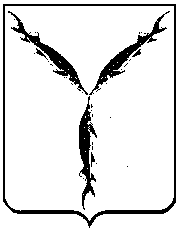 